Тема: Создание творческих работ.Задание: Создать поздравительную открытку к 9 мая с помощью программы Power Point.Предисловие.Приближается великий праздник, праздник наших дедов и прадедов – день Победы.Многих участников Великой Отечественной войны уже нет с нами, но мы, их потомки, храним память о наших бабушка, дедушках, прабабушках и прадедушках, которые прошли годы войны, которые отдавали жизни за наше светлое будущее. И мы всегда будем благодарны им!В память о войне 1941-1945 гг мы создадим открытки ко дню Победы.Алгоритм выполнения:Запустить программу  Power Point.Сделать фон слайда (вкладка Дизайн/ Стили фона).Нарисовать открытку с помощью фигур (Вкладка Вставка / Фигуры)Вставить объемную надпись – объект WordArt (Вкладка Вставка / WordArt)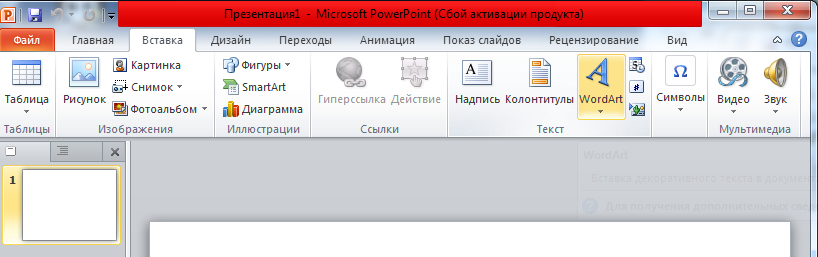 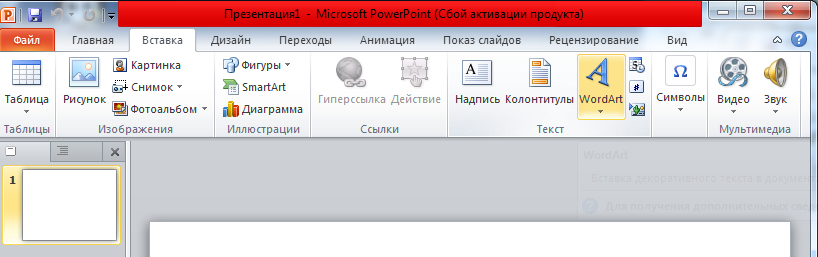 Полученный слайд сохранить рисунком: Файл / Сохранить как / рисунок JPEG.Выполненную работу необходимо выслать через наш сайт со страницы Связаться с нами (http://cdutt.sugomak.ru/?page_id=299 ).